Creative Art  -   Creative Fest 23Terms & Conditions  Stall holders are encouraged to bring their own tables, chairs, gazebos etc. There will be a very limited supply of equipment to borrow.Exhibitors are welcome to bring their own display racks, back boards, display equipment etc. Set up/Drop off: Saturday 22nd July  07.00 - 09.30 a.m. Craft and Art Stalls are welcome to leave from 17.00 hours, but the entertainment program will carry on into the evening. Show opens at 10.00 a.m.Closes 21.30 Saturday Please remove all your items and debris from the Park as you leave.Deposits for stands are refundable in the following situations: a. You cancel your booking more than 30 days prior to the Show. b. We are unable to accommodate you at the Show for any reason whatsoever c. The Show is cancelled. You are responsible for your goods and equipment, the Show holds no liability for loss or damage, at any time. You are advised to carry your own insurance (not compulsory).Sales are entirely the stall holder’s responsibility for the duration of the show. Similarly, Donations to Charity are entirely voluntary but the show organisers may request knowledge of the amount you are donating for publicity and feedback, a form to facilitate this information and feedback forms will be passed to you – we appreciate your advice on future shows.Should the show require to be Covid secure there will be appropriate measures in place. All exhibitors and guests of the event will be required to conform with and Social Distancing and Health and Hygiene Laws in place at the time, anyone not conforming may be asked to leave. Catering is provided by the onsite café and will be augmented by pop up street food vendors, including a bar.Power is not available – please make your own arrangements.Creative Arts Showcase - holds Public Liability Insurance for the event. Art and Crafters are required to park at the overspill parking are to which you will be directed once you have dropped off your People with disability or mobility difficulties – please talk to us and we can make suitable arrangements. Call for assistance – at below number.The drop off area is off Kidderminster, you will be directed to the Exhibitor parking zone later.Creative Art Showcase is a registered charity no 1198055:-  we are passionate about showcasing your talent and bringing 'hands on' creative experiences' to our extended community.https:www.creativeartshowcase.org 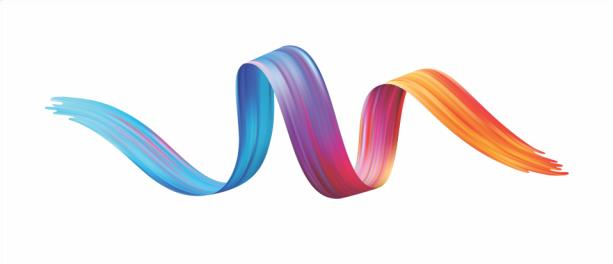 CREATIVE ARTS SHOWCASE, Worms Ash Farm, Cockshutt Lane, Dodford, B61 9AT                            	   0781830988         info@creativeartshowcase.org 